Государственное бюджетное общеобразовательное учреждение Самарской области средняя общеобразовательная школа №1 «Образовательный центр»имени 21 армии Вооруженных сил СССР п.г.т. Стройкерамика муниципального района Волжский Самарской областиструктурное подразделение «Детский сад «Солнышко»«МАЛЬЧИКИ И ДЕВОЧКИ:О СТЕРЕОТИПАХ И ЭМОЦИОНАЛЬНОМ ВОСПИТАНИИ»(консультация для родителей)Педагог-психолог:Полева Г.П.п.г.т. Стройкерамика 2022-2023 учебный годКонсультация«Мальчики и девочки: о стереотипах и эмоциональном воспитании»Откуда берутся стереотипы?Мы все живем в обществе и сталкиваемся с различными ожиданиями и стереотипами. Порой мы даже не осознаем, насколько рано они начинают формироваться: девочкам покупают плюшевые игрушки, мальчикам — машинки, даже общение строится в разном ключе с детьми разного пола.Стереотипы и представления о том, какое поведение и эмоциональные реакции должны быть у мальчиков и девочек, передаются из поколения в поколение. Эти стереотипы формируют некие ожидания, поэтому девочка, предпочитающая машинки куклам, например, порой вызывает легкое недоумение, а иногда и желание окружающих приучить ее к более «типичным»  «девчачьим» играм.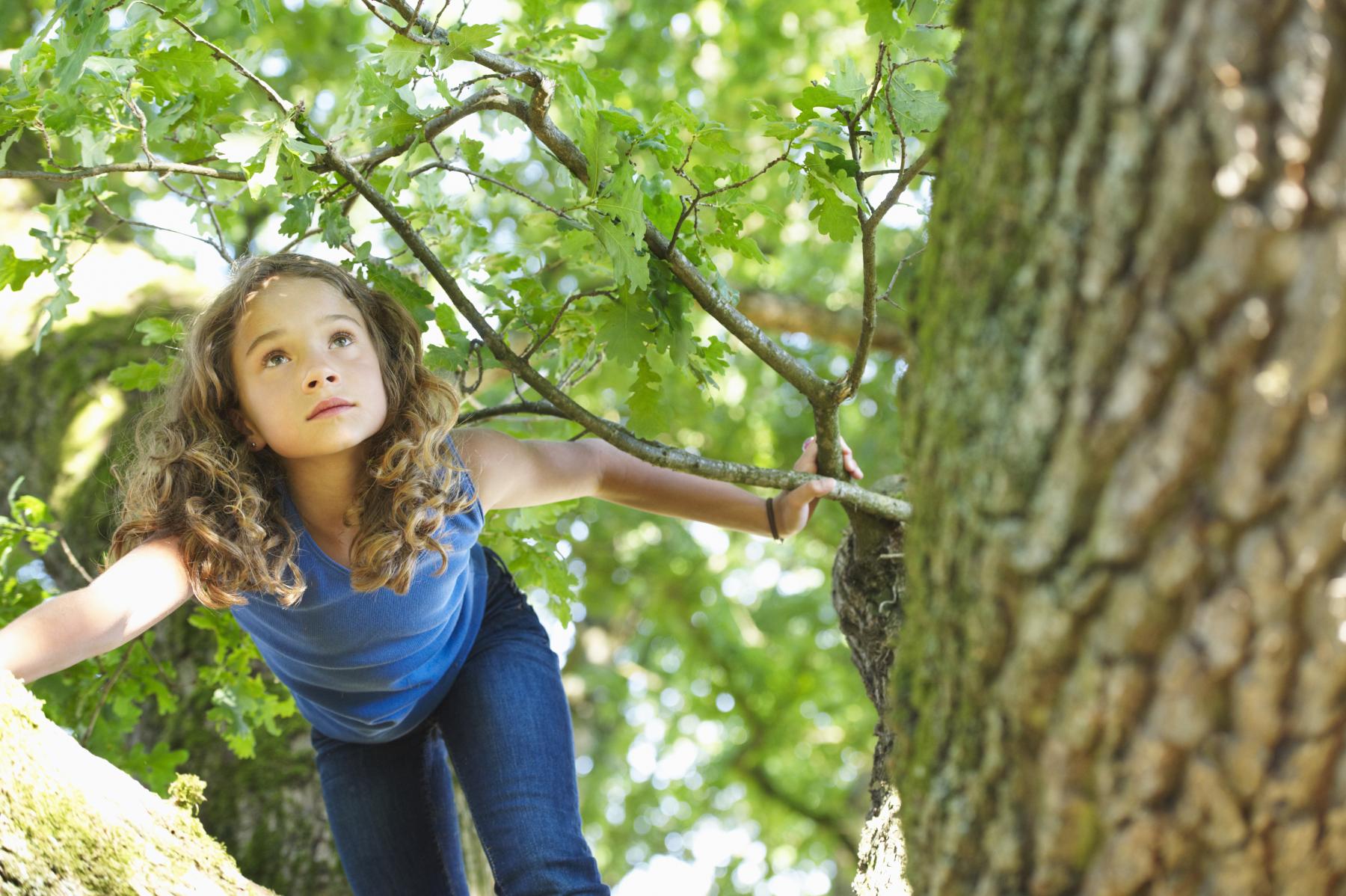 Стереотипы и обществоВ различных культурах есть свои способы выражения чувств, которые связаны с приемлемостью различных эмоций: есть табуированные переживания, а есть поощряемые, «правильные» и «неправильные» чувства. Так, страх, в том числе детский страх, будет всячески пресекаться в культуре, которая развивается в тяжелых для жизни условиях: нельзя бояться, когда нужно преодолевать трудности, ведь страх парализует. Женская ревность и особенно ее проявление вряд ли будет приветствоваться в культуре, где принято многоженство. Злость будет поощряться в ситуации агрессии, например, войны, но будет табуирована в тех обществах, где важны взаимопомощь, поддержка, соучастие.«Неправильные» чувства?Общество диктует не только нормы общения и поведения для мальчиков и девочек, но и чувства, которые «следует» испытывать детям разных полов. Однако такую тенденцию едва ли можно назвать позитивной.Эмоции — это не болезнь, а возникший в процессе эволюции механизм, который позволяет нам лучше ориентироваться в разных ситуациях. Эмоции отражают значение для человека того или иного события. Например, удивление показывает, что мы столкнулись с чем-то новым, непривычным, неожиданным, оно заставляет нас присматриваться и прислушиваться, обратить на что-то особое внимание. Симпатия отражает желательные, важные для нас вещи, способствует сближению с другим человеком. Злость говорит о том, что какие-то наши потребности не удовлетворены, или о том, что мы встретились с препятствием на пути к их удовлетворению; она придает нам сил и побуждает искать пути преодоления препятствий.Запреты и поощренияПоощряя или запрещая чувства, семья и общество способствуют формированию определенного характера ребенка. Однако важно помнить, что запретное никуда не исчезнет, а поощряемое легко становится неискренним и напускным. Например, если запрещать детям чувствовать злость, то она будет выражаться в интригах, сплетнях и других похожих способах. Если запрещать интерес ребенка, его любознательность к какой-то теме, то этот интерес начинает скрываться, обретает внутреннюю «тайную жизнь», а внешне человек становится безынициативным, скучающим.Чрезмерное поощрение щедрости, настойчивые требования делиться с другими не делают человека щедрым, зато приводят к легким обидам, не всегда осознаваемым: «Я столько делаю для них, а они неблагодарные!»Эмоциональные стереотипы — это хорошо?Любые эмоциональные стереотипы, будь то «мальчики не плачут» или «девочки не играют в войну», могут приводить к эмоциональным проблемам. Для здоровья и психологического благополучия ребенка эмоциональное воспитание должно включать различение, принятие чувств и поиск культурных способов их выражения.Эксперты рекомендуютВ отношениях с ребенком следует принимать его эмоции, а не осуждать и не запрещать их,  и учить ребенка распознавать их: «Тебе грустно, ведь ты заболел и плохо себя чувствуешь», «Ты злишься, потому что девочка забрала твою куклу?» и т. п. Помните, что называние и проговаривание проясняет ситуацию и позволяет ребенку лучше узнать себя и опираться на свои, а не на чужие потребности.Если ребенок не выражает социально одобряемого (или ожидаемого) отношения к чему-либо, не стоит ругать его или осуждать. Нужно понять его мотивацию — часто это отношение куда более осмысленно, чем может показаться на первый взгляд.Вместо того чтобы побуждать ребенка прятать свои чувства или демонстрировать социально желательные, необходимо учить придавать им культурную форму и искать социально приемлемые пути удовлетворения потребностей. Показывайте это на своем примере — вместо того чтобы ругать, можно так выразить свое раздражение: «Мне неприятно, что игрушки разбросаны, ты не мог бы их убрать?». Такое общение не сделает из ребенка послушного человека, который готов удовлетворить любую просьбу, зато обеспечит атмосферу уважения и доброжелательности, в которой приятно жить.Взрослый является образцом и транслятором любого опыта для ребенка. Важно уметь различать свои эмоции (отличать вину от стыда, злость от отвращения, волнение от страха и т. д.). Такое различение помогает ориентироваться на свои чувства, замечать потребности, которые за ними стоят, искать пути их удовлетворения.Важно также уметь отличать свои эмоции от чужих.  Люди склонны приписывать свои состояния другим людям, в том числе детям, что нередко порождает конфликтные ситуации.Любые стереотипы мешают не только социальным отношениям, но и внутреннему благополучию.С одной стороны, стереотипы приводят к тому, что мы перестаем видеть перед собой живого человека, а вместо него видим какую-то черту или штамп, что не может не сказываться на качестве общения и отношений с конкретным человеком. С другой стороны, мы начинаем оценивать себя на предмет соответствия/несоответствия стереотипу, что также может порождать тяжелые переживания, сказываться на самопринятии, удовлетворенности жизнью.Способность к эмоциональной саморегуляции, управлению своими эмоциями формируется постепенно и требует времени. Замечательно, если у ребенка будет возможность практиковать внимательность по отношению к своим чувствам. Родители и ближайшие взрослые являются главными помощниками в этом деле, поэтому так важно отказываться от стереотипов в общении с маленькими детьми — ведь они присваивают отношение взрослых к себе, в буквальном смысле учатся относиться к себе так, как относятся к ним взрослые.Информационные ресурсы:https://растимдетей.рф/articles/malciki-i-devocki-o-stereotipax-i-emocionalnom-vospitaniihttps://nsportal.ru/detskiy-sad/materialy-dlya-roditeley/2016/10/18/konsultatsiya-dlya-roditeley-devochki-i-malchiki